20.04.22. С целью предупреждения распространения наркомании среди несовершеннолетних и пересечения  фактов их вовлечения в противоправную деятельность, а также в  рамках плана мероприятий оперативно-профилактической операции «Дети России-2022» классные руководители 10-х классов организовали просмотр видеороликов «Скажем сигарете «НЕТ»»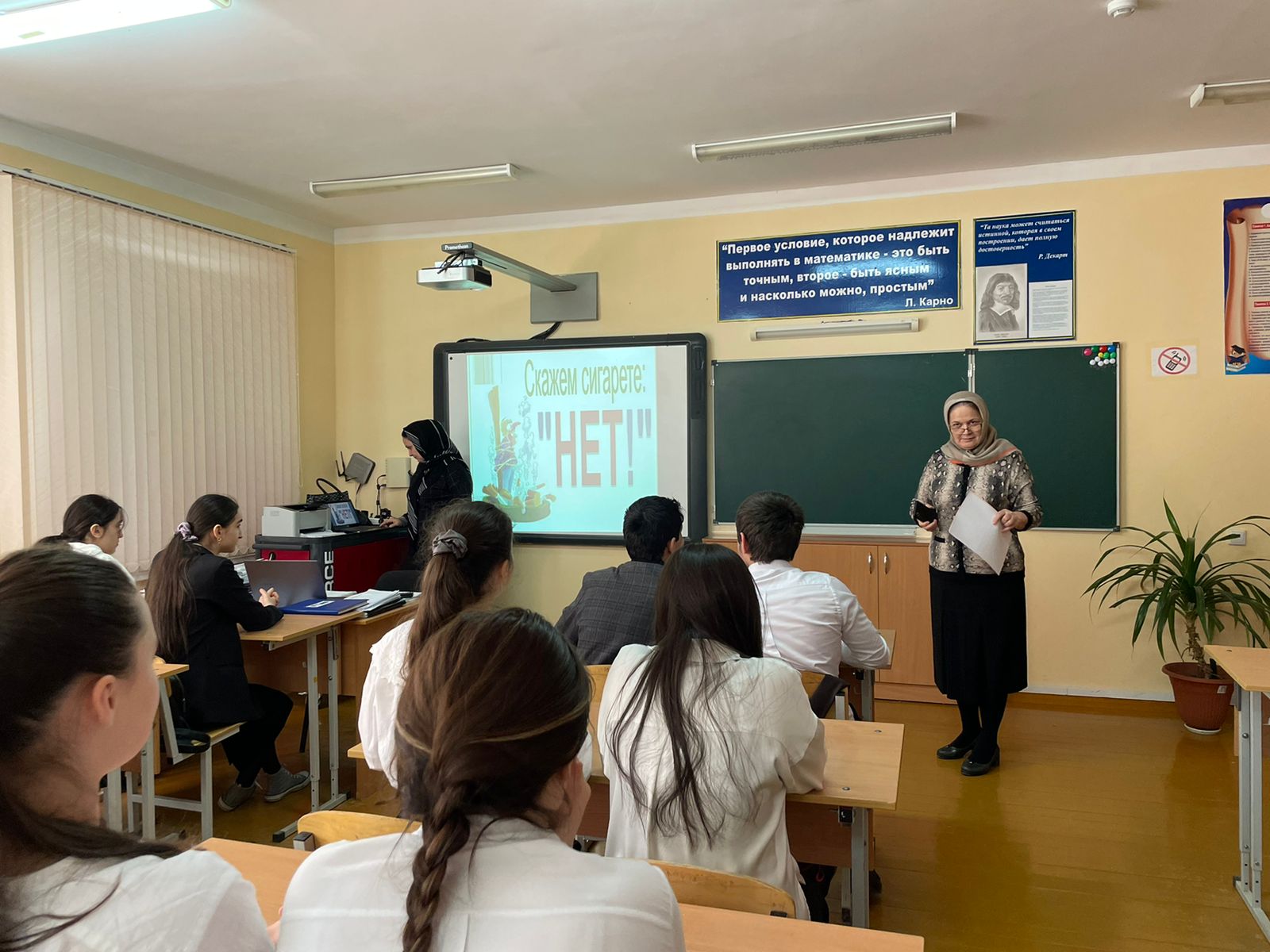 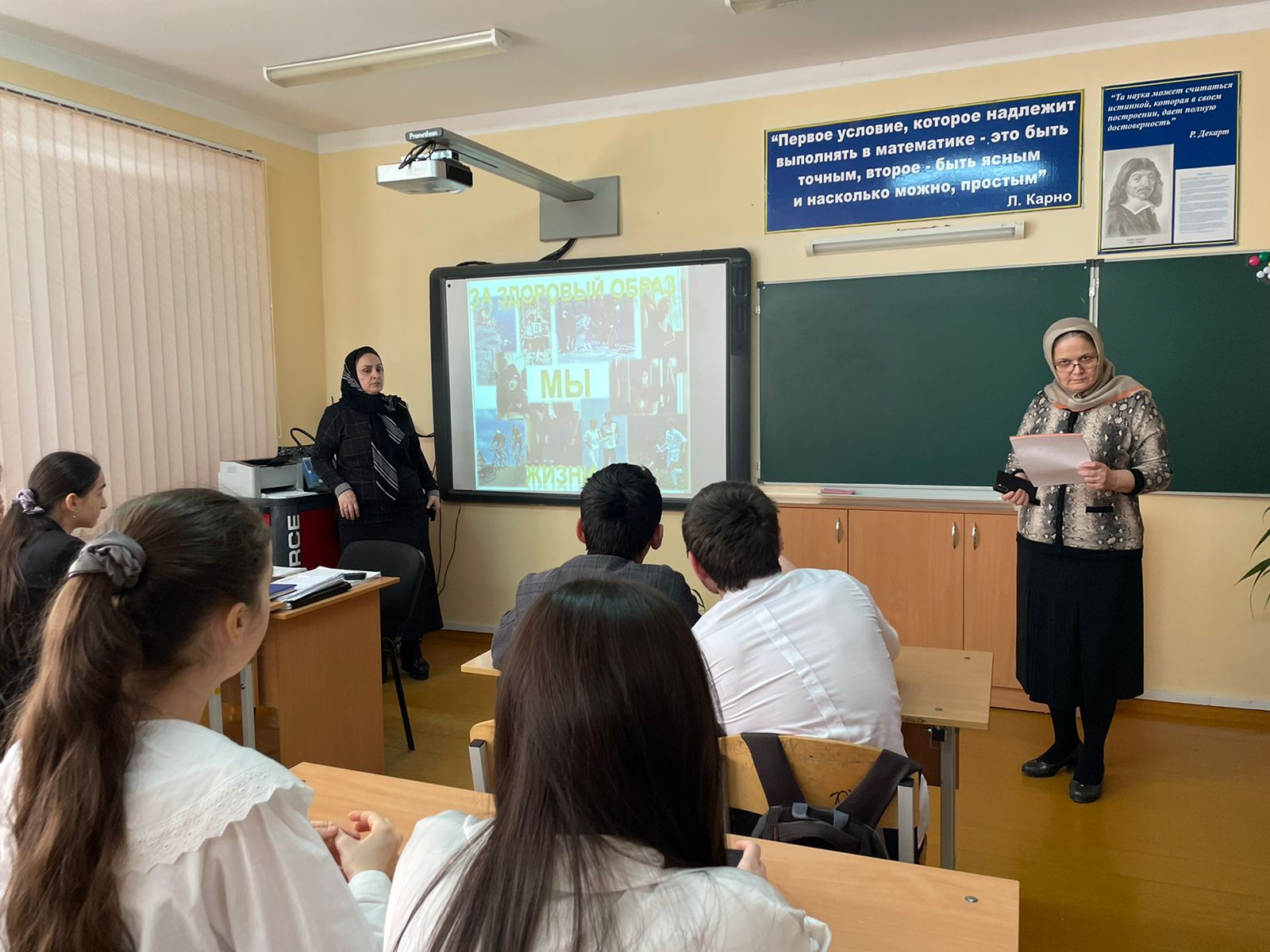 